CAM VE VİSKOZİTE                                                     Solid=Katı                                                                                                                                                                         Kristal malzemelerde bir rijitlik vardır. Katıl olma söz konusudur.                                                                                                                                                Kristal=Rijittir.                                                                                                                                                Bir malzeme rekristalizasyon olmuyorsa rijit değildir.                                                                                                                                                Cam=Amorf malzeme≠Rijit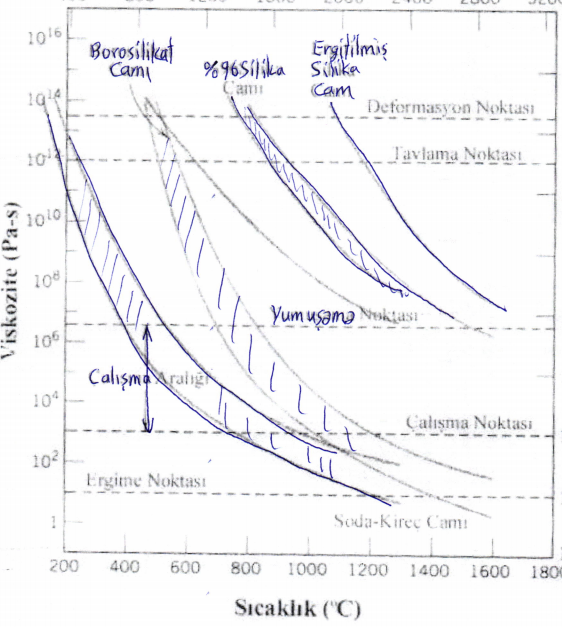 Amorf camsı maddelerde strain point (gerinim noktası) vardır. Veya yumuşama noktası Camın katı diyebileceğimiz bir sıcaklığı yoktur.Strain point; camsı, amorf yapılar yük altında deforme olurlar. Bu sebepten rijit diyemeyiz.Ancak oda sıcaklığında, yük altında deformasyonu ihmal edilebilirse  Rijit kabul edilebilir.Cam kritallenemediği için rijit değildir. Yani cam yük altında devamlı deforme olur, şekil değiştirir. Bunun için cama aşırı soğutulmuş sıvı denir.  Ve camların viskozitesinden bahsedilir. Birimi de poise’dur. Oda sıcaklığında kuvvet uygulayarak  poisson ratio bulunur. Cam metal plsatik vb bu poise viskoziteden farklıdır. 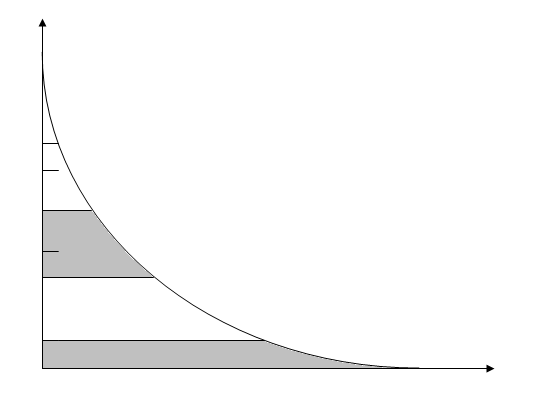 Şekil 3. Camların Sıcaklık-Vizkozite GrafiğiKısaca; Cam yumuşaktır. Örneğin; Cam, 1100 °C’den 700 °C’ye soğuttuğumuz zaman cam ile kristal yapı arasında bir iç gerilme meydana gelmez. Aslında bir iç gerilme olur ama bu gerilme yumuşak camı deforme eder.700 °C’den oda sıcaklığına soğutursak;	αkristal ˃ αcam  ise; 			αkristal ˂ αcam  ise; 	Kalıbın içine üflenirse, kalıbın şeklini alır. Tkriztalizasyon = 0,4 * Tergime (metaller için) Tergime Pb = 320 °C	Tergime çelik = 400 °CTkriztalizasyon , sıcaklığını alaşım elementleri etkiler.Tkriztalizasyon Pb = -32 °C Kurşun, bir sıvı davranışı gösterir. (-32 °C’nin üstünde)Camdan özel kap imal ettirilir.     650℃ civarında cama bir tüple hava üflüyoruz, üflendiğinde et kalınlığı her yerde aynı çünkü viskozite her yerde aynı bu yüzden homojen dağılıyor.(Cam bir kalıbın içine konmalıdır.)Cama üfleyerek şekil verirken belli bi bölgenin şeklini değiştirmek istiyorsak sadece o bölgeyi ısıtarak üflersek sadece ısınan bölgenin şekli değişir.Cam, HF hariç bütün asitlere dayanır.Polimer malzemeler, zamanla güneş ışığından etkilenir, zamanla boyut değiştirirler, sıcaktan etkilenirler, taşınırken kuvvet etkisinden etkilenilir. Bu yüzden asitler camlarda saklanır.Asit içerisinde çalışan makine parçalarında korut kullanılır. Polimerin sakıncaları burada yoktur.Al2O3 (Alümina); Korund, alüminanın kristal yapısıdır. ( Yüksek sıcaklıklara dayanımlıdır.)ÖZET(Na sıcaklığı düşürür, Kalsiyum direnç verir. %96 SiC %3 Bor: Sıcaklığı ve maliyeti düşürür ama hala çok pahalı, fuse silika yerine kullanılır. Pahalı olduğu için kullanım alanı sınırlıdır. Mutfakta kullanılırsa Bor cam teknikte kullanılırsa Teknik Cam olarak isimlendirilir.)Soda Kireç Camı: soda-limeNa (+1 değerlikli, çap büyük) silikanın ergime sıcaklığını 1723  den  770oC’ye kadar düşürür, şekillendirme kabiliyetini arttırır, maliyeti düşürür. Ama oda sıcakılığında akıcı sıvıdır. su camı olarak oda sıcaklığında sıvıdır. Ca (+2 değerlikli) hem rijitlik sağlar hem de kimyasal dayanımı ciddi şekilde arttırır.Na  camın ergime sıcaklığını camın kimyasal direncini viskozitesini ve bütütün bunların sonucunda maliyeti  düşürür.Ca  camın kimyasal direncini, rijitliği artırıcı etki yapar.Soda-kireç camları en eski, en ucuz, en kolay şekillendirilebilen ve en yaygın kullanılan camdır. Pencere, bardak ve şişe üretiminde kullanırlar ve cam pazarının % 90’ına hitabeder. HF asit hariç tüm kimyasallara dayanıklı olmakla birlikte cam gurubu malzemeler içinde korozyon dayanımı orta derecede iyi kabul edilir.-------- %  100     silika  fused  Ergimiş silika camı diğer adıyla fusedsilikayı,saf SiO2 olarak düşünebiliriz. Bu nedenle  ye kadar kısa süreli uygulamalarda  ye kadar kullanılabilirler.Termal genleşme katsayısı 5,6x10-6 olup çok düşüktür ve bu yüzden termal şok dayanımı mükemmeldir. -------- %  96   +   %  3  B Çok pahalıdır. 96 lık silika camlar her yönden ergimiş silika cama benzerler fakat silikanın ergime sıcaklığını düşürmek için katılan katkı maddeleri maliyeti düşürmekle beraber diğer cam türlerine göre gen de çok pahalıdır.  800 C ye kadar kullanılabilirler.B  camın kimyasal direncini, artırıcı, genleşme katsayısını düşürücü etki yapar. Bu, termal şok dayanımını artırıcı etki yapar. Alüminosilikat camlar mutfakta kullanılıyorsa borcam, teknik uygulamalarda kullanılıyorsa teknik cam adıyla anılırlar. Al  camın ergime sıcaklığını yükseltici  etki yapar. Zaten refrakterlerde, yüksek alüminalı refrakterlerde ve fiberlerde de de aynı etkiyi yapar. Alüminosilikat cam adıyla anılırlar.Alüminosilikat Camlar: Al (+3 değerlikli, çap küçük) camın ergime sıcaklığını 650 oC’ye kadar çıkartır. Bor (+3 değerlikli, çap çok çok küçük) kimyasal direnci çok yükseltir. Termal genleşme katsayısını düşürür. Mutfakta borcam, teknikte teknik cam olarak kullanılır. Her ikisi de aynı camdır.Cam elyafta yüzey alanı çok fazladır. Uzun süreli kullanımlarda camın kimyasal özelliklerini bozan suya karşı direncinin yüksek olması gerekir. Na düşürülür, B  ve Ca  artırılır. Cam elyaf kompozitlerin temel yapı taşlarından biridir. Polimer malzemelerel beraber hafif kontrüksiyonlarda kullanılır. Kayık, hücumbot, uçak, otomobil, tampon gibiCam Elyaf:  Yüzey alanı çok geniş olduğu için ve devamlı su ile temas halinde olduğu için suya dayanıklı olması gereklidir. Bu nedenle Na oranı çok düşürülür. Ca ve B yüksek oranda tutulur. c—Cam yünü fiberler  binalarda,fabrikalarda,  taşıtlarda, uçaklarda, ısı-ses izolasyonunda,                                              Cam yünü : Kolemanit katılarak ergime sıcaklığı ve maliyet düşürülmektedir.Kaya yünü :  750  C’ye kadar UYARI: Soda kireç camında, Ca kimyasal direnci ve rijitliği arttırdı. Borasilikatta bor kimyasal direnci arttırdı ve termal genleşme katsayısını düşürdü. Cam elyafta ikisi birden dünya tarihini değiştirdi. Cam elyafla kompozitler üretilir. Kompozitler diğer 3 malzeme grubu ile birlikte 2020 yılında birbirine eşit oranda kullanılacaklar. Yani kompozitler 2020 yılında metaller kadar tüketiliyor olacak. Kompozitin temelini cam elyaf oluşturuyor. Şu an bile hafif malzeme üretiminde en önemli maddedir.Borosilikat camlarının altı türü vardır. Teknikte kullanılanlara “teknik cam”, mutfaklarda kullanılanlar “borcam” denir. Borcam-Korozyon dayanımı mükemmeldir. Termal genleşme katsayısı 33*10-6 olup oldukça düşüktür ve bu yüzden termalşok dayanımı çok iyidir(Clauser). Özellikle fırına giren bor cam tencere ve bazı laboratuar aletlerinin yapımında tercih edilirler. Alüminosilikat camlarında alümina Al2O3 oranı borosilikat camlardan daha yüksek olduğu için elastiklik modülü ve termal genleşme katsayısı daha daha yüksektir ve 650 C’ye kadar kullanılabilirler. Korozyon dayanımı mükemmeldir. Termalşok dayanımları da çok iyidir(Clauser). Maliyetleri  borosilikatların üç katıdır. Ergimiş silika camı diğer adıyla fused silikayı, saf SiO2 olarak düşünebiliriz. Bu nedenle 900 C’ye kadar, kısa süreli uygulamalarda 1260 C’ye kadar kullanılabilirler. Termal genleşme katsayısı 5.6*10-6 olup çok düşüktür ve bu yüzden termalşok dayanımı mükemmeldir. Çok pahalıdır. 96’lık silika camlar her yönden Ergimiş silika cama benzerler fakat silikanın ergime sıcaklığını düşürmek için katılan katkı maddeleri maliyeti düşürmekle beraber diğer cam türlerine göre gene de çok pahalıdır. 800 C’ye kadar kullanılabilirler.	Ergimiş silika 900C’ye kadar olan sıcaklıklarda, kısa süreli uygulamalarda 1260 °C’ye kadar kullanılabilmektedir. Diğer camların bununla rekabeti sözkonusu değildir.Eğer korozif gaz ortamı sözkonusu ise ve sıcaklık düşükse SUS sembolü ile tabloda yer alan dökme çelik kancalar tercih edilmelidir. Seramik destek malzemeleri sıcağa, metallerden daha fazla dayanıklıdır fakat normal tercih edilir.----------------  kocabağ-Çizelge 4.5.1’de ticari camların özellikleri gösterilmektedir. (Sır seramik gövde üzerinde sıvılaşarak elde edilir. Eğer aynı işlem metal yüzeye uygulanırsa emaye meydana gelir. Cam sır ve emayenin bileşimleri çok farklı olabilir. Çünkü dekoratif, fiziksel, kimyasal özelliklerde farklı ihtiyaçlar bileşimleri belirler.)Çizelge 4.5.1: Ticari Camların Özellikleri (KOCABAĞ, 2002)3 ) Cam bileşimi belirlenirken,   Na,   Ca,  B  ve Al  oksitlerinin rollerini ve hangi ticari cam türlerinde rolü olduğunu açıklayınız. Cam elyafın yani  E-camının  a) Bileşiminin belirlenmesinde,  Na, K, Ca, B   ve Al  elementlerinin işlevlerinini ne olduğunu ,  elemnntlerin değerliklerini ve ergime sıcaklıklarınında önemini dikkate alark açıklayınız. b) Uygulama alanlarını, neden tercih edildiklerini açıklayınız. c) Fiberlerin uygulama alanlarını açıklayınız.(Cam % 20 ultraviyole geçirirken Fuse-Ergimiş Silika ultraviyole ışınlarını ve radar dalgalarını %100 geçirir. Bu özelliği ile bazı uygulamalar için pahalı olmasına rağmen kullanılır.Reflex => flexible cam (mika – mica) => fırınlarda refrakter olarak kullanılır. Sütlerde ki kalsiyum miktarı:Deve Sütü	İnek Sütü	Koyun-Keçi Sütü	Ca%		     80		    40		          20Lor peynirinin ömrü 3 gün Kalsiyum miktarı %100 yağ %0, Tere yağının ömrü 40 gün Kalsiyum miktarı %0 yağ miktarı %100 dür. Biyoaktif özelliğinden dolayı implant malzemesi olarak tercih edilen Hidroksi-apatit Ca ve P içerir.(Bor termal genleşme katsayısını düşürür, dayanım sağlar. Cam elyafın suya dayanıklı olması gerekir. Cam elyafta B yüksek Na ve Ca az olmalı. Camlar uzun süreli su ile temas ederse yüzeyde matlaşma meydana meydana gelir. 11(Na+1 ve 20(Ca+2  Çapları büyük ve suya dayanımları azdır. 5 (B+3 çapları küçüktür ve suya dayanımı fazladır.Deniz otobüsü, kayık, tekne, hücum bot, CTP (otomobil tamponu) gibi cam elyaf kullanılan makine elemanlarının suya dayanıklı olması gerekir. Bunun için düşük valanslı atomları azaltırız. Kompozit tüm üretilen malzemelerin 1/4 ‘ ünü oluşturmaktadır. Kompozitlerin büyük bir kısmı cam elyaflardan oluşmaktadır. Seramiklerin büyük bir kısmı cam, emaye ve sırsı faz içerir.)ÖDEV-2CAMIN TERMAL GENLEŞME KATSAYISI 	Oksitlere ait katsayılar birçok yazar tarafından tablolar halinde verilmektedir. Tablolardaki  katsayılar ana bileşimi belirli cam fazlar için geçerlidir. Temel bileşim                                                                                  Bir cam fazın bileşimi belirli ise , fiziksel ve mekanik özellikleri şöyle bulunabilmektedir.                                    =g1.p1+ g2.p2 +...........+ gn.pn   termal genleşme katsayısı  (p_percent).                                                         Genleşme katsayısı dışında  çekme dayanımı elastiklik modülü bileşimden hemen hemen hiç etkienmez. Çelikte elastik bölgede  E de bileşimden hemen hemen hiç etkienmez Camların Isıl (Termal) GenleşmesiIsıl genleşme, camın en belirgin özelliklerinden biridir, ölçümü kolaydır. Bileşimsel değişmeler duyarlılıkla izlenebilir. Cam üretiminin denetiminde en çok güvenilen ve sıkça başvurulan bir denetim parametresidir.                                   Birçok madde için, ısı ile ilgili önemli bir özellik, ısıl genleşmedir. Isıl genleşme, bir madde ısıtıldığında, boyutlarında meydana gelen büyümeyi ifade eder. Bir cam parçasının bir tarafı ısıtıldığında ya da soğutulduğunda bir taraf diğer taraftan daha uzun olma eğilimi gösterecektir. Bu ise camın içinde gerilimler meydana getirecektir. Gerilimler aşırı olduğu zaman camın kırılmasına sebep olacaktır. Bu ısıl gerilimler nedeni ile kırılma direnci; Termal şok direnci olarak adlandırılır. Laboratuvar kapları, fırın kapları ve benzer kaplar için termal şoka dayanıklılığın iyi olması gerekir. Düşük ısıl genleşme ya da yüksek termal şok direnci bu tip camlarda arzulanan niteliklerdir (www.2.aku.edu.tr).Çizelge 4.3.2.2: Çeşitli Camların Genleşme Katsayıları ve Dönüşüm Sıcaklıkları (KOCABAĞ, 2002)Çizelge 4.3.2.1: Bazı Camların Doğrusal, Isıl Genleşme Katsayıları (KARASU,AY,2000)(Saf silika ( SiO2 ) 1720 C' de ergir. Çok vizkoz bir yapıya sahiptir. Bunun iki önemli sonucu olur.Bu sıcaklığın üzerinde sahip olduğu yüksek vizkozite nedeniyle işlenmesi zordur. Üretimi pahalıdır.Vizkoz yapısı nedeniyle metalurjinin en önemli en değerli geçerliliği en fazla olan:                                     " Asidik refrakterler bazik cüruflara, bazik refrakterler asidik cüruflara dayanıklıdır." kuralını deler.Bu bir istisnadır ve çok önemlidir.Asidik SiO2 bazik tüm cüruflara dayanıklıdır.Eğer silikaya %3 Bor oksit katılırsa; 96' lık cam üretilir. Bu ergime sıcaklığını düşürür. Vizkoziteyi düşürür. Bununla beraber fiyatı hala daha düşük değil pahalıdır ve çok yaygın kullanılmaz. Bor daha da arttırılarak borosilikat camlar üretilebilir.  Borosilikat camların termal genleşme katsayıları çok düşüktür. Mutfakta kullanılırlarsa Bor Cam, Teknik Labaratuarlarda kullanılırsa Teknik Cam olarak isimlendirilir. Bu isimlendirmeler bilinçli kullanılır ve konudan uzak olanlar için anlaşılması çok mümkün değildir. Bor camın termal şok katsayısı yüksektir ama sıcaklığa dayanıklı değildir. Sıcaklığa dayanım için alümina silikat cam kullanılır. Talaşlı imalat söz konusuysa kurşunlu cam kullanılır. Alumina silikat cam pahalı bor cam ucuzdur. Bor camın maliyeti düşük olduğu için yaygın kullanılır.)Camların yüksek sıcaklıklarda kullanılabileceği ya da kullanılamayacağı, ısıl genleşme katsayısına da bağlıdır. Camın lineer genleşme katsayısı, artan sıcaklıkla birlikte lineerden pek az sapma yapar ve ortalama lineer genleşme katsayısı belirli bir sıcaklık sahası için verilebilir. Camın pek az ısı iletme kabiliyetinden dolayı ısıl genleşme katsayısı, sıcaklık değişimlerine dayanım üzerine farklı etki yapar. Kuvars camların lineer genleşme katsayısı, sıcaklık değişimlerine dayanım üzerine farklı etki yapar. Kuvars camların lineer genleşme katsayıları 0,5.10-6 1/K ve teknik camların 3 ila 10.10-6 1/K iken borosilikat camlar 3 ila 6.10-6 1/K ile bu sahanın alt bölümünde bulunur. Bu nedenle, borosilikat camlar, yüksek sıcaklıklara kadar kullanılabilirler ve borsuz teknik camlara nazaran daha hızlı bir şekilde ısıtılabilir ve soğutulabilirler (GÜRÜ, YALÇIN,2006). Ergime noktası yüksek ise direnç fazla elastik modul, çekme dayanımı ve termal genleşme katsayısı yüksektir. Şekil 4.3.2’de her bir malzemenin ergime sıcaklığı ve ısıl genleşme katsayıları görülmektedir (POPPER,1962).Isıl genleşmenin düşüklüğü genel olarak cam yapıcı oksit oranlarının yüksek oluşuna bağlanmaktadır. Si02 başta olmak üzere, B203, Al203 gibi oksitlerin kimyasal bağlarının güçlü oluşu, bu camlara ilişkin atom ve moleküllerin titreşimlerini kısaltmakta, sonuçta ısıl genleşme katsayılarının düşük kalmasına neden olmaktadır (KARASU, AY,2000).CaO, MgO gibi toprak alkali oksitler de ısıl genleşme katsayısını arttırırlar. Ancak bu artış alkali oksitlerde olduğundan daha azdır. Bunun sonucu olarak alkali oksit yerine toprak alkali oksit ilave edilen camların ısıl genleşme katsayısı düşmektedir. CAMLARIN YÜKSEK SICAKLIK DAVRANIŞIna  GİRİŞ    ÖZET                                                                                                                                                                                            Cam temperlenmiş halde 250 C’ye  tavlanmış halde 460 C’ye kadar kullanılır. Termal genleşme katsayısı 92*10-6 olup çok yüksektir ve bu yüzden termalşok dayanımı düşüktür. Borosilikat camlarının altı türü vardır. Korozyon dayanımı mükemmeldir. Termal genleşme katsayısı 33*10-6 olup oldukça düşüktür ve bu yüzden termalşok dayanımı çok iyidir(Clauser). Özellikle fırına giren bor cam tencere ve bazı laboratuar aletlerinin yapımında tercih edilirler. Alüminosilikat camlarında alümina Al2O3 oranı borosilikat camlardan daha yüksek olduğu için elastiklik modülü ve termal genleşme katsayısı daha daha yüksektir ve 650 C’ye kadar kullanılabilirler. Korozyon dayanımı mükemmeldir. Termalşok dayanımları da çok iyidir(Clauser). Maliyetleri  borosilikatların üç katıdır. Ergimiş silika camı diğer adıyla fused silikayı, saf SiO2 olarak düşünebiliriz. Bu nedenle 900 C’ye kadar, kısa süreli uygulamalarda 1260 C’ye kadar kullanılabilirler. Termal genleşme katsayısı 5.6*10-6 olup çok düşüktür ve bu yüzden termalşok dayanımı mükemmeldir. Çok pahalıdır. 96’lık silika camlar her yönden Ergimiş silika cama benzerler fakat silikanın ergime sıcaklığını düşürmek için katılan katkı maddeleri maliyeti düşürmekle beraber diğer cam türlerine göre gene de çok pahalıdır. 800 C’ye kadar kullanılabilirler.Ergimiş silika camı diğer adıyla fused silikayı, saf silikanın(SiO2) ergitilerek üretildiğini  düşünebiliriz. Bu nedenle 900 oC’ye kadar, kısa süreli uygulamalarda 1260 oC’ye kadar kullanılabilirler. Termal genleşme katsayısı 5.6*10-6 olup çok düşüktür ve bu yüzden termalşok dayanımı mükemmeldir. Elastiklik modülü sıcaklıkla artar. Çok pahalıdır. Saf olması nedeni ile yüksek sıcaklığa dayanıklıdırlar, 900° C'a kadar sürekli, 1260° C1 a kadar kısa süreli kullanılabilmektedir.Termal genleşme kat sayısı, normal camların çok çok altında olduğu için termal şok dayanımı çok iyidir. Ergimiş silika camlar: %100 SiO2’den meydana gelir. eritilmiş kuvartz olarak tarif edilir. İmpüritelere göre çeşitli türleri vardır. Saf  bir madde olduğu için yumuşama sıcaklığı yüksektir. Bu nedenle 900°C’ye kadar sürekli, 1260°C’ye kadar kısa süreli kullanılabilir. Cr, Ni alaşımlı çeliklerle boy ölçüşmektedir. Termal genleşme katsayısı 5.6. 10-7 olup, tümcamlar içinde rakipsiz en düşüktür. Bu nedenle termal şok dayanımı mükemmeldir. Elastiklik modülü sıcaklıkla artar. Çok pahalıdır. 	Ergimiş silika 900C’ye kadar olan sıcaklıklarda, kısa süreli uygulamalarda 1260 °C’ye kadar kullanılabilmektedir. Diğer camların bununla rekabeti sözkonusu değildir.Eğer korozif gaz ortamı sözkonusu ise ve sıcaklık düşükse SUS sembolü ile tabloda yer alan dökme çelik kancalar tercih edilmelidir. Seramik destek malzemeleri sıcağa, metallerden daha fazla dayanıklıdır fakat normal tercih edilir.Ergimiş silika camı diğer adıyla fused silikayı, saf silikanın(SiO2) ergitilerek üretildiğini  düşünebiliriz. Bu nedenle 900 oC’ye kadar, kısa süreli uygulamalarda 1260 oC’ye kadar kullanılabilirler. Termal genleşme katsayısı 5.6*10-6 olup çok düşüktür ve bu yüzden termalşok dayanımı mükemmeldir. Elastiklik modülü sıcaklıkla artar. Çok pahalıdır. Saf olması nedeni ile yüksek sıcaklığa dayanıklıdırlar, 900° C'a kadar sürekli, 1260° C1 a kadar kısa süreli kullanılabilmektedir.Termal genleşme kat sayısı, normal camların çok çok altında olduğu için termal şok dayanımı çok iyidir.96’lık silika (%96 silikalı)  %  3  B2O3  ve  %  1  diğer katkı ile üretilirler. Her yönden ergimiş silikaya benzer fakat ona göre çok ucuzdur. Buna rağmen diğer camlara göre çok pahalıdır. Ergimiş silikaya göre daha kolay şekillendirilebilir. 'a kadar sürekli kullanılabilirler. Kimyasal etkilere dayanıklı cam parça, uzay araçlarının pencereleri ve sıcağa dayanıklı olması gereken yerlerde kullanılmaktadır (Clauser, 1975).Yüksek silikalı cam vycor olarak bilinir. 96’lık silika camlar (%96 silika)Her yönden ergimiş silikaya benzer fakat ona göre çok ucuzdur.Buna rağmen diğer camlara göreçok pahalıdır. Ergimiş silikaya göre daha kolay şekillendirilebilir. 800°C'a kadar sürekli kullanılabilirler. Kimyasal etkilere dayanıklı cam parça, uzay araçlarının pencereleri ve sıcağa dayanıklı olması gereken yerlerde kullanılmaktadır (Clauser, 1975).Yüksek silikalı cam vycor olarak bilinir. Soda-kireç diğer adıyla pencere camı : Soda kireç camı: en eski, en ucuz, enkolay şekil değiştilebilen ve en yaygın kullanılan camdır. Korozyona orta dereede dayanıklıdır. Bu cam tavlanmış halde 460°C’ye kadar temperlenmiş halde 250°C’ye kadar kullanılabilir.  Pencere camı  450 C’ye kadar, temperlenmiş cam  250  C’ye kadar kullanılır. Çünkü temperlenmiş cam  bu sıcaklıktan sonra özelliğini kaybeder.  = Temperlenmiş halde 250 oC’ye kadar, tavlanmış halde 460 oC’ye kadar kullanılır. Termal genleşme katsayısı 92*10-6 olup çok yüksektir ve bu yüzden termalşok dayanımı düşüktür(Clauser).             Temperlenmiş halde 250 C’ye  tavlanmış halde 460 C’ye kadar kullanılır. Termal genleşme katsayısı 92*10-6 olup çok yüksektir ve bu yüzden termalşok dayanımı düşüktür.Soda Kireç Camları: Camın ergime sıcaklığını ve viskozitesini düşürmek için Na2O ve az miktarda  K2O katılır. Bu iki özellik sayesinse camı silika cama göre düşük sıcaklıkta şekillendirmek  olanığı doğmaktadır. Bu da maliyetleri ciddi şekilde düşürmektedir.  SiO2-Na2O karışımlarından elde edilen su camları oda sıcaklığında bile sıvı haldedir. O zaman bu karışımlara, cama rijitlik ve kimyasal maddelere karşı direnç sağlamak için CaO, bazan çok az  Al2O3 ve MgO katılır. Bu camlarda bileşim, yukarıdaki tablodan görüldüğü gibi çok az değişme gösterir. Şişe, bardak, düz cam,elektrik ampul camları yapımında kullanılır(Shand). Borosilikat camları: B2O3 ergime sıcaklığını düşürücü(flux) madde olmasının yanısıra bor ağ yapıcı önemli bir elementtir. B2O3 silikanın viskozitesini Na2O’ten daha düşürür, silikanın tgk-nı diğer elememntlere göre daha az artırır. Bu nedenle Borosilikat camları gibi düşük tgk-lı camlarda genellikle B2O3 bulunmaktadır. Borosilikat camlarının ergime sıcaklığı soda-kireç ve kurşun-alkali camlarının ergime sıcaklığından daha yüksek olduğundan şekillendirilmeleri daha zordur. Tgk silika cama ve 96’lık silika cama göre yüksek fakat düz ve şişe camlarına göre çok düşüktür.  Tgk çok düşük olduğu için şiddetli termalşok koşullarına  çok iyi dayanımı gösterir. Borosilikat camların kimyasal maddelere karşı direnci çok iyidir. Bu özelliklerinden dolayı laboratuvarla ilgili cam cam kaplar, endüstriyel cam borular, yüksek sıcaklık termometreleri, büyük teleskop aynaları, borcam tencereleri, elektronik tüpler, buhar kazanlarında ölçme camları(Shand).Borosilikat camlarının altı türü vardır. Korozyon dayanımı mükemmeldir. Ençok bilinen Pyrex, fırınlarda borcam tencere ve bazı laboratuarlarda alet olarak uygulama alanı bulur. Optik türleri, yüksek ışık geçirgenliği ve iyi korozyon direnci ile tanmır. Ultraviyole ışınlarını geçiren ve laboratuvar aletlerinin yapımında kullanılan iki borosilikat camı daha vardır. Borosilikat camları geniş bir uygulama alanında boru (tüp ),  teleskop aynaları, elektronik tüpler, laboratuvar aletleri ve pompa pervaneleri yapımında kullanılır. Termal genleşme katsayısı 33*10-6 olup oldukça düşüktür ve bu yüzden termalşok dayanımı çok iyidir(Clauser). Bu sayede laboratuarlarda prosesler çabuklaştırılabilmektedir. Işık geçirme kabiliyeti iyidir.  Soda kireç camlarına göre çok pahalıdırlar. Borcam ve teknik cam üretiminde tercih edilir.Dünya bor rezervlerinin %63' ü Türkiye'dedir.Dünya bor üretiminin yaklaşık %30'u fiber-glass, %10'u borosilikat.Borosilikat camlarının altı türü vardır. Korozyon dayanımı mükemmeldir. Termal genleşme katsayısı 33*10-6 olup oldukça düşüktür ve bu yüzden termalşok dayanımı çok iyidir(Clauser). Özellikle fırına giren bor cam tencere ve bazı laboratuar aletlerinin yapımında tercih edilirler. Alüminosilikat camlarında alümina Al2O3 oranı borosilikat camlardan daha yüksek olduğu için elastiklik modülü ve termal genleşme katsayısı daha daha yüksektir ve 650 C’ye kadar kullanılabilirler. Korozyon dayanımı mükemmeldir. Termalşok dayanımları da çok iyidir(Clauser). Maliyetleri  borosilikatların üç katıdır. Ergimiş silika camı diğer adıyla fused silikayı, saf SiO2 olarak düşünebiliriz. Bu nedenle 900 C’ye kadar, kısa süreli uygulamalarda 1260 C’ye kadar kullanılabilirler. Termal genleşme katsayısı 5.6*10-6 olup çok düşüktür ve bu yüzden termalşok dayanımı mükemmeldir. Çok pahalıdır. 96’lık silika camlar her yönden Ergimiş silika cama benzerler fakat silikanın ergime sıcaklığını düşürmek için katılan katkı maddeleri maliyeti düşürmekle beraber diğer cam türlerine göre gene de çok pahalıdır. 800 C’ye kadar kullanılabilirler.Borosilikat camları: Kimyasal dirençleri mükemmeldir (B2O3 içerdiğinden dolayı). Termal genleşme katsayısı 32.5. 10-7 olup oldukça düşüktür. Bu nedenle termal şoklara dayanıklıdır. Borcamlar buzdolabından çıkarılıp ocak üzerindeki telden bir malzeme üzerine konulabilir; ancak pahalıdır. Özellikle laboratuar fırınlarında, hızlı ısıtma ve hızlı soğutma uygulamalarında teknik elemanların işlerini kolaylaştırır. 6 adet temel çeşidi vardır. Pyrex ve Koran en önemlileridir. Alüminasilikat camlarında Alümina AL2O3  oranı borosilikat camlardan daha yüksek olduğu için elastiklik modüle ve termal genleşme katsayısı daha daha yüksektir ve   ye kadar kullanılabilirler. Korozyon dayanımı mükemmeldir.Termal şok dayanımları da çok iyidir. Maliyatleri borosilikatların 3 katıdır. Clauser’e göre hem elasitiklik modülü hem de termal genleşme katsayısı borosilikatladan daha yüksek olduğu halde termal sok dayanımı daha büyüktür. Kimyasal dirençleri mükemmeldir. %96 silika içeren camla karşılaştırılınca sonuçları benzeşir. Güç tüplerinde yüksek sıcaklık termometreleri, yanma tüplerinde ve soba üzerindeki pişirme kaplarında kullanılır. Alüminosilikat camları:İstanbulun Şişhane semti,eskiden yörede şişe imalatı  çok yaygın olduğundan “şişehane” denilmiş, zamanla Türkçe ses uyumuyla Şişhane olmuştur. Günümüzde camın ağırlıklı kullanıldığı avize sektörü gene aynı bölgede varlığını devam ettirmektedir. %20’den fazla Al2O3, birmiktar CaO, MgO ve bazan ergime sıcaklığını düşürücü olarak az miktarda B2O3 , az miktarda Na2O içerirler.Ergitilmesi ve yüksek sıcaklıkta işlenmesi Borosilikat camlardandaha zordur. Tgk borsilikatlardan daha yüksek olmasına rağmen düz ve şişe camlarından daha düşüktür. Yumuşama sıcaklığı göreceli olarak yüksektir.* Bu özelliklerinden dolayı, yüksek sıcaklık termometreleri, yanma tüpleri, Direkt alevle temas eden vya ısıtmada cam malzeme olarak, yüksek basınçlı buhar kazanlarında su seviye gösterge camı olarak kullanılır(Shand).4Fiberler :  Beyaz yani bakalitsiz cam yünü   500’C’ye kadar, sarı  renkli bakalitli türü, en fazla kullanılan türüdür,   250  C’ye kadar kullanılır. Çünkü bakalit bu sıcaklıktan sonra özelliğini kaybeder.  Cam elyaf 750, kaya yünü 750 C’ye, seramik fiberler 1260, 1400, 1600 ve zirkon fiber 1800 C’ye kadar kullanılabilir. Zirkon fiberin kimyasal etkilere dayanım9ı da çok iyidir. Cam elyaf        . . .    C’ye kadar kullanılabilir. TEMPERLENMİŞ CAM (EMNİYET CAMI) ve LAMİNE CAMPencere camından yapılmış otombil ön camları, kaza anında noktasal yükleme sonucunda keskin uçlu parçaların oluşmasına neden oluyordu. Meydana gelen keskin  parçaların görüntüleri aşağıdaki şekilde verilmiştir. Kırılan parçaların karşılıklı dalları arasındaki açı 180°'dir ve hepsi keskin köşelidir. Darbe şiddeti artarsa dalların sayısı artar. Trafik kazalarında köşeler insanlara batarak kanamalı yaralanmalara yol açardı. Bu yüzden trafik kazalarında pek çok insan ölmüştür. Temperlenmiş cam bu sorunu büyük ölçüde çözmüştür. Temperlemek amacıyla otocam, gerinim (strain point, Tg) noktasının üzerine kadar ısıtılır. Hemen ardından camın iki tarafına hava(bazen yağ) üflenerek hızlı soğutulur. Camın dışı başlangıçta içeriye göre daha hızlı soğur ve büzülmek ister. henüz sıcak olan  iç kısım hala gerinim noktasının üzerinde olup deforme olabilmektedir(Lawrence, 1973) İşlem sonunda yüzeyde basma gerilmeleri, iç kısımda çekme gerilmeleri meydana gelir. 	Camın eğme dayanımı düşüktür. Temperleme işlemiyle yüzeyde basma gerilmeleri iç kısımda çekme gerilmeleri meydana gelmektedir. Temperlenmiş camı eğmeye zorladığımız zaman önce yüzeydeki basma gerilmesini sıfırlamak , daha sonra çekme dayanımına erişmek zorunayız. Bu da camın eğme dayanımının ciddi şekilde arttığını gösteriri.TipGerinim noktasıTavlama noktasıYumuşama noktasıGenleşme katsayısıKırılma indeksiHac. Dir.Ohm-cmGüç faktörüDielektrik sabitiErgimiş silika(0C)(0C)(0C)0-3000CSod.D.2500C1Mc. 20 0C1Mc. 20 0CSilika camı % 961070114016675,5 x10-71.45812,00,00023,78Silika camı % 9682091015008 x10-71.4589,70,00053,8Silika camı % 9682091015008 x10-71.45811,20,000243,8Soda-lime(düz cam)82091015008 x10-71.45811,70,000193,8Soda-lime (Plaka)50554873085 x10-71.5106,50,0047,0Soda-lime (Şişe)51055373587 x10-7…………Soda-lime (Ampül)50554873085 x10-71.52070,0117,6Lead-alk. sil.(elekt.)47051069692 x10-71.5126,40,0097,2Lead-alk. sil.(elekt.)39543062691 x10-71.5398,90,00166,6Lead-alk. sil.(yük. kurşun)39543563089 x10-71.56010,10,00166,6Aluminosilikat39043058091 x10-71.63911,80,00099,5Borosil.(Düş. genl.)67071591542 x10-71.53411,40,00376,3Borosil.(Düş. el. Kayıp)52056582032 x10-71.4748,10,00464,6Borosil.(tung. Bağlantı)455495---32 x10-71.46911,20,00064,0Borosil.(Kovar bağlantı)48552575536 x10-71.4878,80,00274,7Camın tipiGenleşme Katsayısı, 0C-1Dönüşüm sıcaklığı, 0CSilika Camı5,5 x 10-71050Borosilikat Camı40 x 10-7550Soda-Kireç Camı90 x 10-7500Kurşun Kristal Camı95 x 10-7425Cam TürüDoğrusal Isıl genleşme katsayısı (X 10-7/0C)Cam TürüDoğrusal ısıl genleşme katsayısı (X 10-7/0C)Silika5,5Borosilikat32% 96 Silika8,0Soda-kireç-silika90-92Alüminosilikat33Yüksek kurşun-silika100